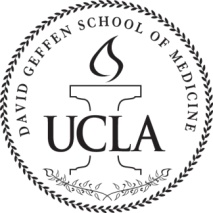 The regular meeting of the MSC was called to order at 7:08PM by Vice President Kevin Ikuta.Members present: Kevin Ikuta, Carlos Almanza, Alfred Yoon, Justin Koh, Abraar Karan, Jeff Chen, Max Goldstein, Christine Thang, Claire Eliasberg, Chris Redgate, Sarah Young, Maita Kuvhenguhwa, Ivana Jankovic, Yas Sanaiha, Kris Roberts, Gil Weintraub, Karla Gonzalez, Mitsue Yokota, Dr. ParkerWelcome and QuorumApproval of the Minutesmotion approved unanimouslyOfficer Reports MS1 President (Abraar)had block 2 exam, everyone passed OSCEjust started block 3Alfred working on Talent Showfirst crew meeting this weekwill probably have 20 actsauditions in Februaryactual show in MarchAbraar is working on the websiteMS2 President (Max)just started block 8MEC reps are working on a group order for QbanksHealth Care Symposium is this weekendEthics Symposium on February 20th; if you want to help:can submit casescan help them organize the symposiumMS3 President (Chris)enjoyed winter breakhaving meetings about fourth year thinking about colleges for fourth yearBig Sib/Little Sib event next Friday in Wilson LoungeMS4 President (Kevin)students are at tail end of interviews nowMSTP Repnothing new since last meetingstill working on integrating new facultyDrew Repstill in beginning phases for rooftop garden projectwill let med students know how to get involvedPrime Replet Karla know if any events are planned regarding MLK Dayhaving some difficulties with Prime websiteOSR Repworking on video to explain what OSR iswill let everyone know about any new updatesCommittee ReportsBudget Committeemeeting yesterday; approved 3 proposals for $3000have approved about $9000 to date; on track to come in under budgetNew BusinessITEM A: DGSOM All-School Formal  (Jeff Chen)due to liability issues, can’t have formal at an estatewill plan on having it at the Olympic Collectioncurrent quote includes food, room rental, bars and bartenders (with cash bar), service and tax – would be about $45/personMeredith will help negotiate for a lower quote (equivalent to that which we received 2 years ago)will vote online on Friday regarding:price of student ticketswhich charity we want to donate todateFebruary 2, 2013 from 8PM-2AM; motion unanimously passed presidents will send out a save-the-date to their respective classesestimated head count of 200; motion unanimously passedpotentially use GSA funds to help cut down on costsITEM B: MSC Constitution Amendment for Student Club Funding (Kevin Ikuta)organizations get one free lunch as long as they meet certain requirementsclubs are not guaranteed this, but the budget committee can vote to provide funding to clubs under this amendmentmotion unanimously passedITEM C: Student Org Renewal (Kevin Ikuta)MSC is voting body that approves student organizationsreview of student org renewal processITEM D: Geffy Guide (Sarah Young)preview of Geffy Guide draftcontinue to find classmates to finish up sectionsadd affiliated programs sectioneveryone should skim through the Geffy Guide (just for content) to look for glaring mistakes by the next MSC meetingITEM E: DGSOM Humanism Award Update (Kris Roberts & Gil Weintraub)UCLA Volunteer Office has agreed to have this award attached to their own award processthey will funnel potential UCLA undergrads to the MSC who have been doing health care related volunteeringideally 10 students will be funneled to MSC for considerationMSC members can interview these studentsthen the MSC members would vote on the winner (everyone in the MSC from all classes, not just voting general MSC members)two people from MSC would present the award at the auxiliary ceremonyITEM F: DGSOM Endowment (Kris Roberts & Gil Weintraub)historically GSA funds are split evenly between MS2s and MS4s for banquetsmoney not used rolls over for 1 year and then gets lost>$9000 rolled over from last yearwould like to propose the rolled over money from last year be used as an endowment for the Humanism Award (will continue to do research on this)Adjournmentmotion to adjourn unanimously passedReflectionsThe meeting was adjourned at 9:14 PM by Kevin. 